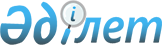 2011 - 2013 жылдарға арналған аудандық бюджет туралыМұнайлы аудандық мәслихатының 2011 жылғы 10 желтоқсандағы № 41/410 шешімі. Маңғыстау облысының Әділет департаментінде 2012 жылғы 12 қаңтарда № 11-7-105 тіркелді

      Қазақстан Республикасының 2008 жылғы 4 желтоқсандағы Бюджет кодексіне, Қазақстан Республикасының 2001 жылғы 23 қаңтардағы № 148 «Қазақстан Республикасындағы жергілікті мемлекеттік басқару және өзін-өзі басқару туралы» Заңына және Маңғыстау облыстық мәслихаттың «2012-2014 жылдарға арналған облыстық бюджет туралы» 2011 жылғы 06 желтоқсандағы № 39/448 (нормативтік құқықтық акті мемлекеттік тіркеудің тізілімінде  № 2116 болып тіркелген) шешіміне сәйкес, аудандық мәслихат ШЕШІМ ЕТТІ:



      1. 2012-2014 жылдарға арналған аудандық бюджет 1,2 және 3- қосымшаларға сәйкес, оның ішінде 2012 жылға мынадай көлемде бекітілсін:



      1) кірістер – 7 351 097 мың теңге, оның ішінде:

      салықтық түсімдер бойынша – 2 264 648 мың теңге;

      салықтық емес түсімдер бойынша – 60 168 мың теңге;

      негізгі капиталды сатудан түсетін түсімдер бойынша– 157 603 мың теңге;

      трансферттер түсімдері бойынша – 4 868 678 мың теңге.



      2) шығындар – 7 348 863 мың теңге;



      3) таза бюджеттік кредиттеу – 272 366 мың теңге, соның ішінде:

      бюджеттік кредиттер – 288 726 мың теңге;

      бюджеттік кредиттерді өтеу – 16 360 теңге;



      4) қаржы активтерімен жасалатын операциялар бойынша сальдо –   43 000 теңге, соның ішінде:

      қаржы активтерін сатып алу - 43 000 теңге;

      мемлекеттің қаржы активтерін сатудан түсетін түсімдер – 0 теңге;



      5) бюджет тапшылығы (профициті) – 313 132 мың теңге;



      6) бюджет тапшылығын қаржыландыру (профицитін пайдалану) – 313  132 мың теңге, соның ішінде:

      қарыздар түсімі – 201 441 мың теңге;

      қарыздарды өтеу – 19 585 теңге;

      бюджет қаражатының пайдаланылатын қалдықтары – 131 276 теңге.

      Ескерту. 1-тармақ жаңа редакцияда - Мұнайлы аудандық мәслихатының 2012.04.12 № 3/28 (2012.01.01 бастап қолданысқа енгізіледі); 2012.09.13 № 6/50 (2012.01.01 бастап қолданысқа енгізіледі) шешімдерімен; 2012.12.10 № 8/73 (2012.01.01 бастап қолданысқа енгізіледі) шешімдерімен.



      2. 2012 жылғы аудан бюджетінің кірістерін бөлу нормативтері мынадай көлемде бекітілсін:



      1) төлем көзінен ұсталатын кірістен алынатын жеке табыс салығы – 86,4 пайыз;



      2) төлем көзінен ұсталмайтын кірістен алынатын жеке табыс салығы – 100 пайыз;



      3) қызметін біржолғы талондар бойынша жүзеге асыратын жеке тұлғалардан алынатын жеке табыс салығы – 100 пайыз;



      4) төлем көзінен ұсталатын, шетел азаматтарының кірістерінен алынатын жеке табыс салығы – 100 пайыз;



      5) төлем көзінен ұсталмайтын шетел азаматтарының кірістерінен алынатын жеке табыс салығы – 100 пайыз;



      6) әлеуметтік салық – 84,5 пайыз.

      Ескерту. 2-тармаққа өзгерту енгізілді - Мұнайлы аудандық мәслихатының 2012.12.10 № 8/73 (2012.01.01 бастап қолданысқа енгізіледі) шешімдерімен.



      3. 2012 жылға арналған аудандық бюджетте облыстық бюджеттен берілген 428 391 мың теңге көлемінде субвенция қарастырылғаны ескерілсін.



      4. 2012 жылы республикалық бюджеттен аудандық бюджетке ағымдағы нысаналы трансферттер, даму нысаналы трансферттері мен бюджеттік кредит бөлінгендігі ескерілсін, оның қолдану реті аудан әкімдігінің қаулысына сәйкес анықталады:

      мектепке дейінгі білім беру ұйымдарындағы мемлекеттік тапсырысты іске асыруға;

      негізгі орта және жалпы орта білім беретін мемлекеттік мекемелердегі физика, химия, биология кабинеттерін оқу жабдығымен жарақтандыруға;

      үйде оқытылатын мүгедек балаларды жабдықпен, бағдарламалық қамтыммен қамтамасыз ету;

      жетім баланы (жетім балаларды) және ата-аналарының қамқорынсыз қалған баланы (балаларды) күтіп-ұстауға асыраушыларына ай сайынғы ақшалай қаражат төлемдері;

      мектеп мұғалімдеріне және мектепке дейінгі ұйымдардың тәрбиешілеріне біліктілік санаты үшін қосымша ақының көлемін ұлғайту;

      жұмыспен қамту 2020 Бағдарламасы аясында еңбекақыны ішінара субсидиялау;

      жұмыспен қамту 2020 Бағдарламасы аясында жұмыспен қамту орталықтарының қызметін қамтамасыз ету;

      жұмыспен қамту 2020 Бағдарламасы аясында жастар практикасын ұйымдастыру;

      эпизотияға қарсы іс-шараларды жүргізуге;

      ауылдық елді мекендердегі әлеуметтік сала мамандарын әлеуметтік қолдау жөніндегі шараларды іске асыруға;

      «Өңірлерді дамыту» бағдарламасы шеңберінде өңірлердің экономикалық дамуына жәрдемдесу жөніндегі шараларды іске асыруда ауылдық (селолық) округтарды жайластыру мәселелерін шешу;

      Батыр селолық округіне 960 орындық орта мектеп құрылысына;

      Баянды селосына 960 орындық орта мектеп құрылысына;

      Маңғыстау селосының Маңғыстау-5 елді мекеніне 960 орындық орта мектеп құрылысына;

      Басқұдық селолық округіне 960 орындық орта мектеп құрылысына;

      Атамекен селолық округінің есепке алынбаған тұрғын-үй массивтерін газдандыруды аяқтау;

      Батыр селолық округіне Бас төмендеткіш подстанция - 110/10 кВ, Әуелік желі -110 кВ (6,4 шақырым) және Ашық таратқыш қондырғы - 110 кВ құрылысын жалғастыруға;

      Батыр селолық округіне Бас төмендеткіш подстанция - 110/10-дан Жиынтық трансформаторлы подстанция - 2х630, Жиынтық таратқыш қондырғыға дейін Әуелік желі -10 құрылысына;

      Маңғыстау селосындағы 2-қабатты 12-пәтерлік муниципалдық тұрғын үйлер құрылысын жүзеге асыруға;

      ауылдық елді мекендердің әлеуметтік саласының мамандарын әлеуметтік қолдау шараларын іске асыру үшін бюджеттік несиелендіру;

      Мұнайлы ауданының Баянды, Кызылтобе селолық округтерінің (Нұрмағанбет, Бозарык, Іле, Молжігіт) Баянды селосының Әуежай маңы шағын елді мекендерін сумен қамтамасыз ету үшін су тарту құрылысына;

      Басқұдық селолық округінің «Жаңа қоныс» тұрғын үй массивін газдандыру құрылысына;

      Атамекен селолық округінің «Приозерная» 110/6-Бас төмендеткіш қосалқы станциясынан шығатын 6 килоВатт Әуелік желі құрылысына;

      «Жұмыспен қамту-2020» бағдарламасы аясында Баянды селосындағы ұзындығы 4,5 шақырым 6- килоВатт Әуелік желіні және трансформаторды ағымдағы жөндеуге;

      «Жұмыспен қамту-2020» бағдарламасы аясында Дәулет селолық округіндегі ұзындығы 3 шақырым 0,4- килоВатт Әуелік желіні ағымдағы жөндеуге;

      «Жұмыспен қамту-2020» бағдарламасы аясында Маңғыстау селосындағы ұзындығы 4 шақырым 0,4- килоВатт Әуелік желіні және трансформаторды ағымдағы жөндеуге;

      «Жұмыспен қамту-2020» бағдарламасы аясында Кызылтөбе селолық округіндегі ұзындығы 4 шақырым 0,4- килоВатт Әуелік желіні және трансформаторды ағымдағы жөндеуге;

      «Жұмыспен қамту-2020» бағдарламасы аясында Атамекен селолық округіндегі ұзындығы 0,4- килоВатт Әуелік желіні ағымдағы жөндеуге.

      Ескерту. 4-тармаққа өзгерту енгізілді - Мұнайлы аудандық мәслихатының 2012.04.12 № 3/28 (2012.01.01 бастап қолданысқа енгізіледі); 2012.09.13 № 6/50 (2012.01.01 бастап қолданысқа енгізіледі) шешімдерімен.



      5. 2012 жылы облыстық бюджеттен аудандық бюджетке даму бюджетіне және «Жол картасы» бағдарламасын іске асыруға нысаналы трансферттер бөлінгендігі ескерілсін, оның қолдану реті аудан әкімдігінің қаулысына сәйкес анықталады:

      Басқұдық селолық округіне 280 орындық балабақша құрылысына;

      Атамекен селолық округіне 1200 орындық орта мектеп құрылысының жобалық сметалық құжаттамасын жасақтауға;

      Бизнес –инкубатор ғимараты құрылысының жобалық сметалық құжаттамасын жасақтауға;

      тұрмыстық қатты қалдықтар көметін полигон құрылысының жобалық сметалық құжаттамасын жасақтауға;

      Басқұдық селолық округінің Жаңа қоныс тұрғын үй массивінде жобаға енбей қалған 200 тұрғын үйдің инженерлік желілері құрылысының жобалау жоспарын жасақтауға;

      Қызылтөбе селолық округіндегі № 6 орта мектепті телефондандыру;

      Басқұдық селолық округінде 120 нүктеге телекоммуникация жүйесін жүргізу;

      Маңғыстау селосы және Атамекен селолық округіне су жүйесі құрылысы бойынша жобалық сметалық құжаттама жасақтау;

      Даулет селолық округіне су жүйесі құрылысы бойынша жобалық сметалық құжаттама жасақтау;

      Қызылтөбе-2 елді мекенінде орналасқан Сыртқы жиынтық таратқыш қондырғы - 6кВ қондырғысынан Батыр селосында салынатын Бас төмендеткіш подстанция - 110/6 дейін 6 кВ екі желілік электр желісі құрылысына;

      Басқұдық селолық округінің әкімшілік ғимараты құрылысының жобалық сметалық құжаттамасын жасақтау;

      Жол картасы бағдарламасы бойынша елді мекендерді көркейту және көше жарықтарымен қамтамасыз ету;

      Маңғыстау селосындағы № 102 апаттық тұрғын үйді қайта жаңғыртуға жобалық сметалық-құжатты жасақтауды жалғастыруға.

       Ескерту. 5-тармаққа толықтыру енгізілді - Мұнайлы аудандық мәслихатының 2012.09.13 № 6/50 (2012.01.01 бастап қолданысқа енгізіледі) шешімімен.

      5-1. 2012 жылы облыстық бюджеттен аудандық бюджетке ағымдағы нысаналы трансферт бөлінгендігі ескерілсін, оның қолдану реті аудан әкімдігінің қаулысына сәйкес анықталады:



      Қазақстан Республикасының жоғарғы оқу орындарында студенттерді оқытуға облыс әкімінің гранттарын ұсыну.

       Ескерту. Шешім 5-1-тармақпен толықтырылды - Мұнайлы аудандық мәслихатының 2012.09.13 № 6/50 (2012.01.01 бастап қолданысқа енгізіледі) шешімімен..



      6. Құқық беруге:

      аудандық бюджеттен бөлінетін, азаматтардың жекелеген санаттарына берілетін әлеуметтік төлемдер мынадай көлемде бекітілсін:



      1) азаматтардың аз қамтылған топтарына өтініш-арыздары бойынша аудандык мәслихаты шешіміне сәйкес бір жолғы әлеуметтік көмек көрсету;



      2) Қазақстан Республикасының мемлекеттік мерекелері мен атаулы күндеріне біржолғы әлеуметтік көмек:

      9 мамыр - Жеңіс күні мерекесі құрметіне берілетін әлеуметтік көмек:

      Ұлы Отан соғысының қатысушылары мен мүгедектеріне 100 000 теңге көлемінде;

      жеңілдіктер мен кепілдіктер жағынан Ұлы Отан соғысының мүгедектеріне теңестірілген адамдарға 60 000 теңге көлемінде, оның ішінде:

      Ауғаныстанда әскери міндетін өтеу кезінде мүгедек болған әскери қызметшілерге 60 000 теңге;

      Чернобыль АЭС-індегі аппаттың салдарынан мүгедек болған адамдарға 60 000 теңге;

      жеңілдіктер мен кепілдіктер жағынан Ұлы Отан соғысының қатысушыларына теңестірілген адамдарға 50 000 теңге, оның ішінде:

      бұрынғы КСР Одағы үкімет органдарының шешімдеріне сәйкес ұрыс қимылдары жүріп жатқан кезде Ауғаныстанға жіберілген әскери міндеттілерге 50 000 теңге;

      Чернобыль АЭС-індегі аппаттың зардаптарын жоюға қатысқан адамдарға 50 000 теңге;

      Ұлы Отан соғысы ардагерлерінің қайта тұрмыс құрмаған жесірлеріне 40 000 теңге көлемінде;

      Ұлы Отан соғысы кезіндегі жанқиярлық еңбегі мен мінсіз әскери қызметі үшін орден, медалдармен марапатталған және де марапатталмаған, 1941 жылғы 22 маусым мен 1945 жылғы 9 мамыр аралығында кемінде 6 ай жұмыс істеген тыл еңбеккерлеріне 10 000 теңге көлемінде;

      жеңілдіктер мен кепілдіктер жағынан Ұлы Отан соғысына қатысушыларына теңестірілгендердің басқа да санаттары (Ұлы Отан соғысы ардагерлерінің қайта тұрмыс құрмаған жесірлерінен басқа) 10 000 теңге көлемінде;

      1988-1989 жылдардағы Чернобыль АЭС-індегі апаттың зардаптарын жоюға қатысқан адамдарға 20 000 теңге көлемінде;

      облыстық дәрежедегі дербес зейнеткерлерге 36 айлық есептік көрсеткіш көлемінде;

      ауданның Құрметті азаматына 10 айлық есептік көрсеткіш көлемінде;

      Дүниежүзілік мүгедектер күніне берілетін әлеуметтік көмек (қазан):

      барлық топтағы мүгедектер мен 16 жасқа дейінгі мүгедек балаларға 2 айлық есептік көрсеткіш көлемінде.

      Дүниежүзілік қарттар күніне берілетін әлеуметтік көмек (қазан):

      70 жастан асқан жалғызілікті зейнеткерлерге 2 айлық есептік көрсеткіш көлемінде;



      3) облыс әкімінің гранты негізінде тұрғындардың әлеуметтік тұрғыдан осал топтарына жататын жоғарғы оқу орнында білім алып жатқан студенттерге оқу ақысы мен ай сайынғы степендиясын төлеуге әлеуметтік көмек;



      4) үйден оқып және тәрбиеленетін бала кезден мүгедек балаларға ай сайын 5 айлық есептік көрсеткіш көлемінде әлеуметтік көмек;



      5) ай сайынғы тұрғын үй көмегі:

      мүгедектігіне байланысты мемлекеттік әлеуметтік жәрдемақы алушыларға 1 айлық есептік көрсеткіш көлемінде;

      жанбасылық табыстан артық отбасыларының мұқтаждығына қарай коммуналдық қызмет төлемдер ақысының шығыны;



      6) тоқсан сайынғы әлеуметтік көмек:

      мүгедектігіне байланысты мемлекеттік әлеуметтік жәрдемақы алушыларға 1,5 айлық есептік көрсеткіш көлемінде;

      асыраушысынан айырылу жағдайына байланысты мемлекеттік әлеуметтік жәрдемақы алушылардың балаларына 1,5 айлық есептік көрсеткіш көлемінде;



      7) ауылдық (селолық) елді мекендерде тұрып, жұмыс істейтін мемлекеттік білім беру ұйымдарының педогог қызметкерлеріне, мемлекеттік денсаулық сақтау ұйымдарының медицина және фармацевтика қызметкерлеріне, мемлекеттік қамсыздандыру ұйымдарының қызметкерлеріне, мемлекеттік мәдениет және спорт ұйымдарының қызметкерлеріне бір жолғы коммуналдық қызметтерді өтеуге және отындарды сатып алуға 12 100 теңге көлемінде Қазақстан Республикасының заңнамасына сәйкес әлеуметтік көмекке;



      8) ауылдық (селолық) елді мекендерде жұмыс жасайтын мемлекеттік білім беру ұйымдарының қызметкерлеріне, мемлекеттік денсаулық сақтау ұйымдарының медицина және фармацевтика қызметкерлеріне, мәдениет және спорт мемлекеттік ұйымдарының қызметкерлеріне, әлеуметтік қамтамасыз ету мемлекеттік ұйымдарының қызметкерлеріне 25 пайыз жоғары жалақы (тарифтік мөлшерлеме) белгіленсін.

      Ескерту. 6-тармаққа өзгерту енгізілді - Мұнайлы аудандық мәслихатының 2012.04.12 № 3/28 (2012.01.01 бастап қолданысқа енгізіледі) шешімімен.



      7. 4-қосымшаға сәйкес бюджеттік инвестициялық жобаларды (бағдарламаларды) іске асыруға бағытталған 2012 жылға арналған аудандық бюджеттің бюджеттік даму бағдарламаларының тізбесі бекітілсін.



      8. 5-қосымшаға сәйкес аудандық бюджетті атқару барысында секвестрге жатпайтын 2012 жылға арналған бюджеттік бағдарламалар тізбесі бекітілсін.



      9. 6-қосымшаға сәйкес 2012 жылға арналған әрбір ауылдың (селоның), ауылдық (селолық) округтің бюджеттік бағдарламаларының тізбесі бекітілсін.



      10. Осы шешім 2012 жылдың 1 қаңтарынан бастап қолданысқа енгізіледі.      Сессия төрағасы                         Қ. Уәзір      Аудандық мәслихат

      хатшысы                                 Б. Назар      «КЕЛІСІЛДІ»

      «Мұнайлы аудандық экономика

      және қаржы бөлімі»

      мемлекеттік мекемесінің бастығы

      А. Толыбаева

      10 желтоқсан 2011ж.

Аудандық мәслихаттың

2011 жылғы 10 желтоқсандағы

№ 41/410 шешіміне 1 қосымша 2012 жылға арналған аудандық бюджет      Ескерту. 1-қосымша жаңа редакцияда - Мұнайлы аудандық мәслихатының 2012.04.12 № 3/28 (2012.01.01 бастап қолданысқа енгізіледі); 2012.09.13 № 6/50 (2012.01.01 бастап қолданысқа енгізіледі) шешімдерімен; 2012.12.10 № 8/73 (2012.01.01 бастап қолданысқа енгізіледі) шешімдерімен.

 

Аудандық мәслихаттың

2011 жылғы 10 желтоқсандағы

№ 41/410 шешіміне 2 қосымша 2013 жылға арналған аудандық бюджет

Аудандық мәслихаттың

2011 жылғы 10 желтоқсандағы

№ 41/410 шешіміне 3 қосымша 2014 жылға арналған аудандық бюджет

Аудандық мәслихаттың

2011 жылғы 10 желтоқсандағы

№ 41/410 шешіміне 4 қосымша

  Бюджеттік инвестициялық жобаларды (бағдарламаларды) іске асыруға бағытталған  2012 жылға арналған аудандық бюджеттің бюджеттік даму бағдарламасының тізбесі      Ескерту. 4-қосымша жаңа редакцияда - Мұнайлы аудандық мәслихатының 2012.09.13 № 6/50 (2012.01.01 бастап қолданысқа енгізіледі) шешімімен.

Аудандық мәслихаттың

2011 жылғы 10 желтоқсандағы

№ 41/410 шешіміне 5 қосымша Аудандық бюджетті атқару барысында секвестрге жатпайтын 2012 жылға арналған бюджеттік бағдарламалар тізбесі

Аудандық мәслихаттың

2011 жылғы 10 желтоқсандағы

№ 41/410 шешіміне 6 қосымша 2012 жылға арналған әрбір ауылдың (селоның), ауылдық (селолық) округтің бюджеттік бағдарламаларының тізбесі
					© 2012. Қазақстан Республикасы Әділет министрлігінің «Қазақстан Республикасының Заңнама және құқықтық ақпарат институты» ШЖҚ РМК
				Сан
Сын
Ішкі сын
Атауы
Сомасы, мың тенге
Сомасы, мың тенге
111231. К І Р І С Т Е Р7 351 0971САЛЫҚТЫҚ ТҮСІМДЕР2 264 64801Табыс салығы689 7342Жеке табыс салығы689 73403Әлеуметтік салық555 3721Әлеуметтік салық555 37204Меншікке салынатын салықтар972 5831Мүлікке салынатын салықтар923 6253Жер салығы8 7184Көлік құралдарына салынатын салық40 0255Бірыңғай жер салығы21505Тауарларға, жұмыстарға және қызметтерге салынатын iшкi салықтар36 1822Акциздер4 5913Табиғи және басқа да ресурстарды пайдаланғаны үшiн түсетiн түсiмдер10 7894Кәсіпкерлік және кәсіби қызметті жүргізгені үшін алынатын алымдар20 4445Ойын бизнесіне салық35808Заңдық мәнді іс-әрекеттерді жасағаны және (немесе) оған уәкілеттігі бар мемлекеттік органдар немесе лауазымды адамдар құжаттар бергені үшін алатын міндетті төлемдер10 7771Мемлекеттік баж10 7772САЛЫҚТЫҚ ЕМЕС ТҮСІМДЕР60 16801Мемлекеттік меншіктен түсетін кірістер3 6575Мемлекет меншігіндегі мүлікті жалға беруден түсетін кірістер3 6347Мемлекеттік бюджеттен берілген кредиттер бойынша сыйақылар2302Мемлекеттік бюджеттен қаржыландырылатын мемлекеттік мекемелердің тауарларды (жұмыстарды, қызметтерді) өткізуінен түсетін түсімдер141Мемлекеттік бюджеттен қаржыландырылатын мемлекеттік мекемелердің тауарларды (жұмыстарды, қызметтерді) өткізуінен түсетін түсімдер1403Мемлекеттік бюджеттен қаржыландырылатын мемлекеттік мекемелер ұйымдастыратын мемлекеттік сатып алуды өткізуден түсетін ақша түсімдері221Мемлекеттік бюджеттен қаржыландырылатын мемлекеттік мекемелер ұйымдастыратын мемлекеттік сатып алуды өткізуден түсетін ақша түсімдері2204Мемлекеттік бюджеттен қаржыландырылатын, сондай-ақ Қазақстан Республикасы Ұлттық Банкінің бюджетінен(шығыстар сметасынан) ұсталатын және қаржыландырылатын мемлекеттік мекемелер салатын айыппұлдар, өсімпұлдар, санкциялар, өндіріп алулар40 7151Мұнай секторы ұйымдарынан түсетін түсімдерді қоспағанда, мемлекеттік бюджеттен қаржыландырылатын, сондай-ақ Қазақстан Республикасы Ұлттық Банкінің бюджетінен (шығыстар сметасынан) ұсталатын және қаржыландырылатын мемлекеттік мекемелер салатын айыппұлдар, өсімпұлдар, санкциялар, өндіріп алулар40 71506Басқа да салықтық емес түсімдер15 7601Басқа да салықтық емес түсімдер15 7603НЕГІЗГІ КАПИТАЛДЫ САТУДАН ТҮСЕТІН ТҮСІМДЕР157 60303Жерді және материалдық емес активтерді сату 157 6031Жерді сату 149 2892Материалдық емес активтерді сату 8 3144ТРАНСФЕРТТЕРДІҢ ТҮСІМДЕРІ4 868 67802Мемлекеттік басқарудың жоғары тұрған органдарынан түсетін трансферттер4 868 6782Облыстық бюджеттен түсетін трансферттер4 868 678Ф топ
Әкімші
Бағ
Атауы
Сомасы, мың тенге
Сомасы, мың тенге
111232. ШЫҒЫНДАР7 348 8631Жалпы сипаттағы мемлекеттік қызметтер214 772112Аудан (облыстық маңызы бар қала) мәслихатының аппараты14 754001Аудан (облыстық маңызы бар қала) мәслихатының қызметін қамтамасыз ету жөніндегі қызметтер14 534003Мемлекеттік органның күрделі шығыстары220122Аудан (облыстық маңызы бар қала) әкімінің аппараты79 148001Аудан (облыстық маңызы бар қала) әкімінің қызметін қамтамасыз ету жөніндегі қызметтер79 148Маңғыстау селосы әкімінің аппараты123Қаладағы аудан, аудандық маңызы бар қала, кент, ауыл (село), ауылдық (селолық) округ әкімінің аппараты15 292001Қаладағы аудан, аудандық маңызы бар қаланың, кент, ауыл (село), ауылдық (селолық) округ әкімінің қызметін қамтамасыз ету жөніндегі қызметтер14 207022Мемлекеттік органның күрделі шығыстары248024Ақпараттық жүйелер құру837Баянды селосы әкімінің аппараты123Қаладағы аудан, аудандық маңызы бар қала, кент, ауыл (село), ауылдық (селолық) округ әкімінің аппараты13 404001Қаладағы аудан, аудандық маңызы бар қаланың, кент, ауыл (село), ауылдық (селолық) округ әкімінің қызметін қамтамасыз ету жөніндегі қызметтер12 567024Ақпараттық жүйелер құру837Қызылтөбе селолық округ әкімінің аппараты123Қаладағы аудан, аудандық маңызы бар қала, кент, ауыл (село), ауылдық (селолық) округ әкімінің аппараты14 034001Қаладағы аудан, аудандық маңызы бар қаланың, кент, ауыл (село), ауылдық (селолық) округ әкімінің қызметін қамтамасыз ету жөніндегі қызметтер12 931022Мемлекеттік органның күрделі шығыстары245024Ақпараттық жүйелер құру858Атамекен селолық округ әкімінің аппараты123Қаладағы аудан, аудандық маңызы бар қала, кент, ауыл (село), ауылдық (селолық) округ әкімінің аппараты12 893001Қаладағы аудан, аудандық маңызы бар қаланың, кент, ауыл (село), ауылдық (селолық) округ әкімінің қызметін қамтамасыз ету жөніндегі қызметтер12 056024Ақпараттық жүйелер құру837Басқұдық селолық округ әкімінің аппараты123Қаладағы аудан, аудандық маңызы бар қала, кент, ауыл (село), ауылдық (селолық) округ әкімінің аппараты12 783001Қаладағы аудан, аудандық маңызы бар қаланың, кент, ауыл (село), ауылдық (селолық) округ әкімінің қызметін қамтамасыз ету жөніндегі қызметтер11 946024Ақпараттық жүйелер құру837Даулет селолық округ әкімінің аппараты123Қаладағы аудан, аудандық маңызы бар қала, кент, ауыл (село), ауылдық (селолық) округ әкімінің аппараты13 574001Қаладағы аудан, аудандық маңызы бар қаланың, кент, ауыл (село), ауылдық (селолық) округ әкімінің қызметін қамтамасыз ету жөніндегі қызметтер12 737024Ақпараттық жүйелер құру837Батыр селолық округ әкімінің аппараты123Қаладағы аудан, аудандық маңызы бар қала, кент, ауыл (село), ауылдық (селолық) округ әкімінің аппараты11 133001Қаладағы аудан, аудандық маңызы бар қаланың, кент, ауыл (село), ауылдық (селолық) округ әкімінің қызметін қамтамасыз ету жөніндегі қызметтер11 133024Ақпараттық жүйелер құру0459Ауданның (облыстық маңызы бар қаланың) экономика және қаржы бөлімі27 757001Ауданның (облыстық маңызы бар қаланың) экономикалық саясатын қалыптастыру мен дамыту, мемлекеттік жоспарлау, бюджеттік атқару және коммуналдық меншігін басқару саласындағы мемлекеттік саясатты іске асыру жөніндегі қызметтер22 068003Салық салу мақсатында мүлікті бағалауды жүргізу2 393011Коммуналдық меншікке түскен мүлікті есепке алу, сақтау, бағалау және сату3 2962Қорғаныс10 557122Аудан (облыстық маңызы бар қала) әкімінің аппараты10 557005Жалпыға бiрдей әскери мiндеттi атқару шеңберiндегі iс-шаралар10 5573Қоғамдық тәртіп, қауіпсіздік, құқықтық, сот, қылмыстық-атқару қызметі4 895458Ауданның (облыстық маңызы бар қаланың) тұрғын үй-коммуналдық шаруашылығы, жолаушылар көлігі және автомобиль жолдары бөлімі4 895021Елдi мекендерде жол қозғалысы қауiпсiздiгін қамтамасыз ету4 8954Білім беру4 102 105Маңғыстау селосы әкімінің аппараты123Қаладағы аудан, аудандық маңызы бар қала, кент, ауыл (село), ауылдық (селолық) округ әкімінің аппараты80 778004Мектепке дейінгі тәрбиелеу және оқыту ұйымдарын қолдау27 314005Ауылдық (селолық) жерлерде балаларды мектепке дейін тегін алып баруды және кері алып келуді ұйымдастыру27 760025Республикалық бюджеттен берілетін нысаналы трансферттер есебінен жалпы үлгідегі, арнайы (түзету), дарынды балалар үшін мамандандырылған, жетім балалар мен ата-аналарының қамқорынсыз қалған балалар үшін балабақшалар, шағын орталықтар, мектеп интернаттары, кәмелеттік жасқа толмағандарды бейімдеу орталықтары тәрбиешілеріне біліктілік санаты үшін қосымша ақының мөлшерін ұлғайту201041Мектепке дейінгі білім беру ұйымдарында мемлекеттік білім беру тапсырысын іске асыруға25 503Қызылтөбе селолық округ әкімінің аппараты123Қаладағы аудан, аудандық маңызы бар қала, кент, ауыл (село), ауылдық (селолық) округ әкімінің аппараты121 704004Мектепке дейінгі тәрбиелеу және оқыту ұйымдарын қолдау0005Ауылдық (селолық) жерлерде балаларды мектепке дейін тегін алып баруды және кері алып келуді ұйымдастыру15 037025Республикалық бюджеттен берілетін нысаналы трансферттер есебінен жалпы үлгідегі, арнайы (түзету), дарынды балалар үшін мамандандырылған, жетім балалар мен ата-аналарының қамқорынсыз қалған балалар үшін балабақшалар, шағын орталықтар, мектеп интернаттары, кәмелеттік жасқа толмағандарды бейімдеу орталықтары тәрбиешілеріне біліктілік санаты үшін қосымша ақының мөлшерін ұлғайту411041Мектепке дейінгі білім беру ұйымдарында мемлекеттік білім беру тапсырысын іске асыруға106 256Баянды селосы әкімінің аппараты123Қаладағы аудан, аудандық маңызы бар қала, кент, ауыл (село), ауылдық (селолық) округ әкімінің аппараты10 994041Мектепке дейінгі білім беру ұйымдарында мемлекеттік білім беру тапсырысын іске асыруға10 994Атамекен селолық округ әкімінің аппараты123Қаладағы аудан, аудандық маңызы бар қала, кент, ауыл (село), ауылдық (селолық) округ әкімінің аппараты19 317041Мектепке дейінгі білім беру ұйымдарында мемлекеттік білім беру тапсырысын іске асыруға19 317Басқұдық селолық округ әкімінің аппараты123Қаладағы аудан, аудандық маңызы бар қала, кент, ауыл (село), ауылдық (селолық) округ әкімінің аппараты109 139025Республикалық бюджеттен берілетін нысаналы трансферттер есебінен жалпы үлгідегі, арнайы (түзету), дарынды балалар үшін мамандандырылған, жетім балалар мен ата-аналарының қамқорынсыз қалған балалар үшін балабақшалар, шағын орталықтар, мектеп интернаттары, кәмелеттік жасқа толмағандарды бейімдеу орталықтары тәрбиешілеріне біліктілік санаты үшін қосымша ақының мөлшерін ұлғайту315041Мектепке дейінгі білім беру ұйымдарында мемлекеттік білім беру тапсырысын іске асыруға108 824464Ауданның (облыстық маңызы бар қаланың) білім бөлімі1 967 402001Жергілікті деңгейде білім беру саласындағы мемлекеттік саясатты іске асыру жөніндегі қызметтер20 909003Жалпы білім беру1 721 071006Балаларға қосымша білім беру93 654009Мектепке дейінгі тәрбиелеу мен оқытуды қамтамасыз ету46 875005Ауданның (облыстык маңызы бар қаланың) мемлекеттік білім беру мекемелер үшін оқулықтар мен оқу-әдiстемелiк кешендерді сатып алу және жеткізу37 517007Аудандық (қалалық) ауқымдағы мектеп олимпиадаларын және мектептен тыс іс-шараларды өткiзу1 111012Мемлекеттік органның күрделі шығыстары1 237015Республикалық бюджеттен берілетін трансферттер есебінен жетім баланы (жетім балаларды) және ата-аналарының қамқорынсыз қалған баланы (балаларды) күтіп-ұстауға асыраушыларына ай сайынғы ақшалай қаражат төлемдері7 001020Республикалық бюджеттен берілетін трансферттер есебінен үйде оқытылатын мүгедек балаларды жабдықпен, бағдарламалық қамтыммен қамтамасыз ету 2 040021Республикалық бюджеттен берілетін нысаналы трансферттер есебінен жалпы улгідегі, арнайы (түзету), дарынды балалар үшін мамандандырылған, жетім балалар мен ата-аналарының қамқорынсыз қалған балалар үшін балабақшалар, шағын орталықтар, мектеп интернаттары, кәмелеттік жасқа толмағандарды бейімдеу орталықтары тәрбиешілеріне біліктілік санаты үшін қосымша ақының мөлшерін ұлғайту96064Бастауыш, негізгі орта, жалпыға бірдей орта білім беру ұйымдарының (дарынды балаларға арналған мамандандырылған (жалпы үлгідегі,арнайы(түзету), жетім балаларға және ата-анасының қамқорлығынсыз қалған балалар арналған ұйымдар): мектептердің, мектеп-интернаттарының мұғалімдеріне біліктілік санаты үшін қосымша ақы мөлшерін республикалық бюджеттен берілетін трансферттер есебінен ұлғайту23 505067Ведомстволық бағыныстағы мемлекеттік мекемелерінің және ұйымдарының күрделі шығыстары12 386466Ауданның (облыстық маңызы бар қаланың) сәулет, қала құрылысы және құрылыс бөлімі1 792 771037Білім беру объектілерін салу және реконструкциялау1 792 7716Әлеуметтiк көмек және әлеуметтiк қамтамасыз ету280 376Маңғыстау селосы әкімінің аппараты123Қаладағы аудан, аудандық маңызы бар қала, кент, ауыл (село), ауылдық (селолық) округ әкімінің аппараты1 640003Мұқтаж азаматтарға үйінде әлеуметтік көмек көрсету1 640Қызылтөбе селолық округ әкімінің аппараты123Қаладағы аудан, аудандық маңызы бар қала, кент, ауыл (село), ауылдық (селолық) округ әкімінің аппараты806003Мұқтаж азаматтарға үйінде әлеуметтік көмек көрсету806451Ауданның (облыстық маңызы бар қаланың) жұмыспен қамту және әлеуметтік бағдарламалар бөлімі277 930001Жергілікті деңгейде жұмыспен қамтуды қамтамасыз ету және халық үшін әлеуметтік бағдарламаларды іске асыру саласындағы мемлекеттік саясатты іске асыру жөніндегі қызметтер18 363002Еңбекпен қамту бағдарламасы57 895004Ауылдық жерлерде тұратын денсаулық сақтау, білім беру, әлеуметтік қамтамасыз ету, мәдениет, спорт және ветеринар мамандарына отын сатып алуға Қазақстан Республикасының заңнамасына сәйкес әлеуметтік көмек көрсету21 345005Мемлекеттік атаулы әлеуметтік көмек18 880006Тұрғын үй көмегін көрсету38 425007Жергілікті өкілетті органдардың шешімі бойынша мұқтаж азаматтардың жекелеген топтарына әлеуметтік көмек80 018010Үйден тәрбиеленіп оқытылатын мүгедек балаларды материалдық қамтамасыз ету2 508011Жәрдемақыларды және басқа да әлеуметтік төлемдерді есептеу, төлеу мен жеткізу бойынша қызметтерге ақы төлеу508014Мұқтаж азаматтарға үйде әлеуметтік көмек көрсету 15 31101618 жасқа дейінгі балаларға мемлекеттік жәрдемақылар7 457017Мүгедектерді оңалту жеке бағдарламасына сәйкес, мұқтаж мүгедектерді міндетті гигиеналық құралдармен және ымдау тілі мамандарының қызмет көрсетуін, жеке көмекшілермен қамтамасыз ету4 738023Жұмыспен қамту орталықтарының қызметін қамтамасыз ету12 4827Тұрғын үй -коммуналдық шаруашылық2 441 416466Ауданның (облыстық маңызы бар қаланың) сәулет, қала құрылысы және құрылыс бөлімі2 045 866003Мемлекеттік коммуналдық тұрғын үй қорының тұрғын үйін жобалау, салу және (немесе) сатып алу507 492004Инженерлік коммуникациялық инфрақұрылымды жобалау, дамыту, жайластыру және (немесе) сатып алу1 353 998005Коммуналдық шаруашылығын дамыту25 330006Сумен жабдықтау және су бұру жүйесін дамыту159 046458Ауданның (облыстық маңызы бар қаланың) тұрғын үй-коммуналдық шаруашылығы, жолаушылар көлігі және автомобиль жолдары бөлімі220 001018Елді мекендерді абаттандыру және көгалдандыру88 961031Кондоминиум объектілеріне техникалық паспорттар дайындау440041Жұмыспен қамту-2020 бағдарламасы бойынша ауылдық елді мекендерді дамыту шеңберінде нысандарды жөндеу130 600479Тұрғын үй инспекциясы бөлімі6 001001Жергілікті деңгейде тұрғын үй қоры саласындағы мемлекеттік саясатты іске асыру жөніндегі қызметтер6 001Маңғыстау селосы әкімінің аппараты123Қаладағы аудан, аудандық маңызы бар қала, кент, ауыл (село), ауылдық (селолық) округ әкімінің аппараты49 650008Елді мекендердің көшелерін жарықтандыру25 570009Елді мекендердің санитариясын қамтамасыз ету13 500011Елді мекендерді абаттандыру мен көгалдандыру10 580Баянды селосы әкімінің аппараты123Қаладағы аудан, аудандық маңызы бар қала, кент, ауыл (село), ауылдық (селолық) округ әкімінің аппараты17 313008Елді мекендерде көшелерді жарықтандыру8 923009Елді мекендердің санитариясын қамтамасыз ету3 900011Елді мекендерді абаттандыру мен көгалдандыру4 490Қызылтөбе селолық округ әкімінің аппараты123Қаладағы аудан, аудандық маңызы бар қала, кент, ауыл (село), ауылдық (селолық) округ әкімінің аппараты34 041008Елді мекендердің көшелерін жарықтандыру21 715009Елді мекендердің санитариясын қамтамасыз ету5 896011Елді мекендерді абаттандыру мен көгалдандыру6 430Атамекен селолық округ әкімінің аппараты123Қаладағы аудан, аудандық маңызы бар қала, кент, ауыл (село), ауылдық (селолық) округ әкімінің аппараты21 023008Елді мекендердің көшелерін жарықтандыру11 173009Елді мекендердің санитариясын қамтамасыз ету4 500011Елді мекендерді абаттандыру мен көгалдандыру5 350Басқұдық селолық округ әкімінің аппараты123Қаладағы аудан, аудандық маңызы бар қала, кент, ауыл (село), ауылдық (селолық) округ әкімінің аппараты21 224008Елді мекендердің көшелерін жарықтандыру11 930009Елді мекендердің санитариясын қамтамасыз ету4 700011Елді мекендерді абаттандыру мен көгалдандыру4 594Даулет селолық округ әкімінің аппараты123Қаладағы аудан, аудандық маңызы бар қала, кент, ауыл (село), ауылдық (селолық) округ әкімінің аппараты16 955008Елді мекендердің көшелерін жарықтандыру7 717009Елді мекендердің санитариясын қамтамасыз ету4 408011Елді мекендерді абаттандыру мен көгалдандыру4 830Батыр селолық округ әкімінің аппараты123Қаладағы аудан, аудандық маңызы бар қала, кент, ауыл (село), ауылдық (селолық) округ әкімінің аппараты9 342008Елді мекендердің көшелерін жарықтандыру6 342009Елді мекендердің санитариясын қамтамасыз ету3 0008Мәдениет, спорт, туризм және ақпараттық кеңістік91 559Баянды селосы әкімінің аппараты123Қаладағы аудан, аудандық маңызы бар қала, кент, ауыл (село), ауылдық (селолық) округ әкімінің аппараты5 182006Жергілікті деңгейде мәдени-демалыс жұмыстарын қолдау5 182Қызылтөбе селолық округ әкімінің аппараты123Қаладағы аудан, аудандық маңызы бар қала, кент, ауыл (село), ауылдық (селолық) округ әкімінің аппараты21 341006Жергілікті деңгейде мәдени-демалыс жұмыстарын қолдау21 341456Ауданның (облыстық маңызы бар қаланың) ішкі саясат бөлімі20 101001Жергілікті деңгейде ақпарат, мемлекеттілікті нығайту және азаматтардың әлеуметтік сенімділігін қалыптастыру саласында мемлекеттік саясатты іске асыру жөніндегі қызметтер9 360002Газеттер мен журналдар арқылы мемлекеттік ақпараттық саясат жүргізу жөніндегі қызметтер6 189005Теле радио хабарларын тарату арқылы мемлекеттік ақпараттық саясатты жүргізу жөніндегі қызметтер4 552457Ауданның (облыстық маңызы бар қаланың) мәдениет, тілдерді дамыту, дене шынықтыру және спорт бөлімі44 673001Жергілікті деңгейде мәдениет, тілдерді дамыту, дене шынықтыру және спорт саласындағы мемлекеттік саясатты іске асыру жөніндегі қызметтер12 103003Мәдени-демалыс жұмысын қолдау16 733006Аудандық (қалалық) кiтапханалардың жұмыс iстеуi12 877007Мемлекеттік тілді және Қазақстан халықтарының басқа да тілдерін дамыту250009Аудандық (облыстық маңызы бар қалалық) деңгейде спорттық жарыстар өткiзу1 401010Әртүрлi спорт түрлерi бойынша ауданның (облыстық маңызы бар қаланың) құрама командаларының мүшелерiн дайындау және олардың облыстық спорт жарыстарына қатысуы1 309466Ауданның (облыстық маңызы бар қаланың) сәулет, қала құрылысы және құрылыс бөлімі262011Мәдениет объектілерін дамыту26210Ауыл, су, орман, балық шаруашылығы, ерекше қорғалатын табиғи аумақтар, қоршаған ортаны және жануарлар дүниесін қорғау, жер қатынастары66 793459Ауданның (облыстық маңызы бар қаланың) экономика және қаржы бөлімі38 045099Мамандарды әлеуметтік қолдау жөніндегі шараларды іске асыру38 045463Ауданның (облыстық маңызы бар қаланың) жер қатынастары бөлімі11 524001Аудан (облыстық маңызы бар қала) аумағында жер қатынастарын реттеу саласындағы мемлекеттік саясатты іске асыру жөніндегі қызметтер11 524474Ауданның (облыстық маңызы бар қаланың) ауыл шаруашылығы және ветеринария бөлімі17 224001Жергілікті деңгейде ауыл шаруашылығы және ветеринария саласындағы мемлекеттік саясатты іске асыру жөніндегі қызметтер9 839003Мемлекеттік органның күрделі шығыстары0005Мал көмінділерінің (биотермиялық шұңқырлардың) жұмыс істеуін қамтамасыз ету1 029007Қаңғыбас иттер мен мысықтарды аулауды және жоюды ұйымдастыру1 800013Эпизоотияға қарсы іс-шаралар жүргізу4 55611Өнеркәсіп, сәулет, қала құрылысы және құрылыс қызметі16 164466Ауданның (облыстық маңызы бар қаланың) сәулет, қала құрылысы және құрылыс бөлімі16 164001Құрылыс, облыс қалаларының, аудандарының және елді мекендерінің сәулеттік бейнесін жақсарту саласындағы мемлекеттік саясатты іске асыру және ауданның (облыстық маңызы бар қаланың) аумағында ұтымды және тиімді қала құрылысын игеруді қамтамасыз ету жөніндегі қызметтер 16 16412Көлiк және коммуникация3 400458Ауданның (облыстық маңызы бар қаланың) тұрғын үй-коммуналдық шаруашылығы, жолаушылар көлігі және автомобиль жолдары бөлімі3 400022Көлік инфрақұрылымын дамыту0023Автомобиль жолдарының жұмыс істеуін қамтамасыз ету3 40013Өзгелер36 815469Ауданның (облыстық маңызы бар қаланың) кәсіпкерлік бөлімі9 299001Жергілікті деңгейде кәсіпкерлік пен өнеркәсіпті дамыту саласындағы мемлекеттік саясатты іске асыру жөніндегі қызметтер9 049003Кәсіпкерлік қызметті қолдау250458Ауданның (облыстық маңызы бар қаланың) тұрғын үй-коммуналдық шаруашылығы, жолаушылар көлігі және автомобиль жолдары бөлімі27 516001Жергілікті деңгейде тұрғын үй-коммуналдық шаруашылығы, жолаушылар көлігі және автомобиль жолдары саласындағы мемлекеттік саясатты іске асыру жөніндегі қызметтер11 264040Республикалық бюджеттен нысаналы трансферттер ретінде «Өңірлерді дамыту» бағдарламасы шеңберінде өңірлердің экономикалық дамуына жәрдемдесу жөніндегі шараларды іске асыруда ауылдық (селолық) округтарды жайластыру мәселелерін шешу үшін іс-шараларды іске асыру16 25214Борышқа қызмет көрсету23459Ауданның (облыстық маңызы бар қаланың) экономика және қаржы бөлімі23021Жергілікті атқарушы органдардың облыстық бюджеттен қарыздар бойынша сыйақылар мен өзге де төлемдерді төлеу бойынша борышына қызмет көрсету2315Трансферттер79 988459Ауданның (облыстық маңызы бар қаланың) экономика және қаржы бөлімі79 988006Пайдаланылмаған (толық пайдаланылмаған) нысаналы трансферттерді қайтару79 9883. ТАЗА БЮДЖЕТТІК КРЕДИТТЕУ272 36610Бюджеттік кредиттер288 726459Ауданның (облыстық маңызы бар қаланың) экономика және қаржы бөлімі288 726018Мамандарды әлеуметтік қолдау шараларын іске асыруға берілетін бюджеттік кредиттер288 7265Бюджеттік кредиттерді өтеу16 36001Бюджеттік кредиттерді өтеу16 3601Мемлекеттік бюджеттен берілген бюджеттік кредиттерді өтеу16 3604. ҚАРЖЫ АКТИВТЕРІМЕН ОПЕРАЦИЯЛАР БОЙЫНША САЛЬДО43 000Қаржы активтерін сатып алу43 00013Өзгелер43 000458Ауданның (облыстық маңызы бар қаланың) тұрғын үй-коммуналдық шаруашылығы, жолаушылар көлігі және автомобиль жолдары бөлімі35 000065Заңды тұлғалардың жарғылық капиталын қалыптастыру немесе ұлғайту35 000474Ауданның (облыстық маңызы бар қаланың) ауыл шаруашылығы және ветеринария бөлімі8 000065Заңды тұлғалардың жарғылық капиталын қалыптастыру немесе ұлғайту8 0005. БЮДЖЕТ ТАПШЫЛЫҒЫ (ПРОФИЦИТІ)-313 1326. БЮДЖЕТ ТАПШЫЛЫҒЫН ҚАРЖЫЛАНДЫРУ (ПРОФИЦИТІН ПАЙДАЛАНУ)313 132Қарыздар түсімі201 4417Қарыздар түсімі201 44101Мемлекеттік ішкі қарыздар 201 4412Қарыз алу келісім-шарттары201 441Ауданның (облыстық маңызы бар қаланың) жергілікті атқарушы органы алатын қарыздар201 441Қарыздарды өтеу19 585459Ауданның (облыстық маңызы бар қаланың) экономика және қаржы бөлімі19 585005Жергілікті атқарушы органның жоғары тұрған бюджет алдындағы борышын өтеу16 360022Жергілікті бюджеттен бөлінген пайдаланылмаған бюджеттік кредиттерді қайтару1 661025Жергілікті бюджеттен берілген мақсатына сай пайдаланылмаған бюджеттік кредиттерді қайтару1 564Бюджет қаражатының пайдаланылатын қалдықтары131 276СанСынІшкі СынАтауы
Сомасы, мың тенге
111231. К І Р І С Т Е Р3 266 3401Салықтық түсімдер2 445 19301Табыс салығы864 6732Жеке табыс салығы864 67303Әлеуметтік салық664 2821Әлеуметтік салық664 28204Меншікке салынатын салықтар856 7221Мүлікке салынатын салықтар802 3563Жер салығы17 4824Көлік құралдарына салынатын салық36 5645Бірыңғай жер салығы32005Тауарларға, жұмыстарға және қызметтерге салынатын iшкi салықтар48 1952Акциздер13 4173Табиғи және басқа да ресурстарды пайдаланғаны үшiн түсетiн түсiмдер12 6634Кәсіпкерлік және кәсіби қызметті жүргізгені үшін алынатын алымдар21 7835Құмар ойын бизнеске салық33208Заңдық мәнді іс-әрекеттерді жасағаны және (немесе) оған уәкілеттігі бар мемлекеттік органдар немесе лауазымды адамдар құжаттар бергені үшін алатын міндетті төлемдер11 3211Мемлекеттік баж11 3212Салықтық емес түсiмдер25 21101Мемлекеттік меншіктен түсетін кірістер3 8681Мемлекеттік кәсіпорындардың таза кірісі бөлігінің түсімдері6585Мемлекет меншігіндегі мүлікті жалға беруден түсетін кірістер3 21002Мемлекеттік бюджеттен қаржыландырылатын мемлекеттік мекемелердің тауарларды (жұмыстарды, қызметтерді) өткізуінен түсетін түсімдер1Мемлекеттік бюджеттен қаржыландырылатын мемлекеттік мекемелердің тауарларды (жұмыстарды, қызметтерді) өткізуінен түсетін түсімдер1603Мемлекеттік бюджеттен қаржыландырылатын мемлекеттік мекемелер ұйымдастыратын мемлекеттік сатып алуды өткізуден түсетін ақша түсімдері1Мемлекеттік бюджеттен қаржыландырылатын мемлекеттік мекемелер ұйымдастыратын мемлекеттік сатып алуды өткізуден түсетін ақша түсімдері2504Мемлекеттік бюджеттен қаржыландырылатын, сондай-ақ Қазақстан Республикасы Ұлттық Банкінің бюджетінен(шығыстар сметасынан) ұсталатын және қаржыландырылатын мемлекеттік мекемелер салатын айыппұлдар, өсімпұлдар, санкциялар, өндіріп алулар21 3021Мұнай секторы ұйымдарынан түсетін түсімдерді қоспағанда, мемлекеттік бюджеттен қаржыландырылатын, сондай-ақ Қазақстан Республикасы Ұлттық Банкінің бюджетінен (шығыстар сметасынан) ұсталатын және қаржыландырылатын мемлекеттік мекемелер салатын айыппұлдар, өсімпұлдар, санкциялар, өндіріп алулар21 3023Негізгі капиталды сатудан түсетін түсімдер127 96903Жерді және материалдық емес активтерді сату 127 9691Жерді сату 127 2582Материалдық емес активтерді сату 7114Трансферттердің түсімдері667 96702Мемлекеттік басқарудың жоғары тұрған органдарынан түсетін трансферттер667 9672Облыстық бюджеттен түсетін трансферттер667 967ФтопӘкімшіБағАтауы
Сомасы, мың тенге
111232. ШЫҒЫНДАР3 266 3401Жалпы сипаттағы мемлекеттік қызметтер214 608112Аудан (облыстық маңызы бар қала) мәслихатының аппараты13 416001Аудан (облыстық маңызы бар қала) мәслихатының қызметін қамтамасыз ету жөніндегі қызметтер13 416122Аудан (облыстық маңызы бар қала) әкімінің аппараты83 073001Аудан (облыстық маңызы бар қала) әкімінің қызметін қамтамасыз ету жөніндегі қызметтер83 073Маңғыстау селосы әкімінің аппараты123Қаладағы аудан, аудандық маңызы бар қала, кент, ауыл (село), ауылдық (селолық) округ әкімінің аппараты16 500001Қаладағы аудан, аудандық маңызы бар қаланың, кент, ауыл (село), ауылдық (селолық) округ әкімінің қызметін қамтамасыз ету жөніндегі қызметтер16 500Баянды селосы әкімінің аппараты123Қаладағы аудан, аудандық маңызы бар қала, кент, ауыл (село), ауылдық (селолық) округ әкімінің аппараты13 600001Қаладағы аудан, аудандық маңызы бар қаланың, кент, ауыл (село), ауылдық (селолық) округ әкімінің қызметін қамтамасыз ету жөніндегі қызметтер13 600Қызылтөбе селолық округ әкімінің аппараты123Қаладағы аудан, аудандық маңызы бар қала, кент, ауыл (село), ауылдық (селолық) округ әкімінің аппараты15 000001Қаладағы аудан, аудандық маңызы бар қаланың, кент, ауыл (село), ауылдық (селолық) округ әкімінің қызметін қамтамасыз ету жөніндегі қызметтер15 000Атамекен селолық округ әкімінің аппараты123Қаладағы аудан, аудандық маңызы бар қала, кент, ауыл (село), ауылдық (селолық) округ әкімінің аппараты13 100001Қаладағы аудан, аудандық маңызы бар қаланың, кент, ауыл (село), ауылдық (селолық) округ әкімінің қызметін қамтамасыз ету жөніндегі қызметтер13 100Басқұдық селолық округ әкімінің аппараты123Қаладағы аудан, аудандық маңызы бар қала, кент, ауыл (село), ауылдық (селолық) округ әкімінің аппараты12 200001Қаладағы аудан, аудандық маңызы бар қаланың, кент, ауыл (село), ауылдық (селолық) округ әкімінің қызметін қамтамасыз ету жөніндегі қызметтер12 200Даулет селолық округ әкімінің аппараты123Қаладағы аудан, аудандық маңызы бар қала, кент, ауыл (село), ауылдық (селолық) округ әкімінің аппараты12 500001Қаладағы аудан, аудандық маңызы бар қаланың, кент, ауыл (село), ауылдық (селолық) округ әкімінің қызметін қамтамасыз ету жөніндегі қызметтер12 500Батыр селолық округ әкімінің аппараты123Қаладағы аудан, аудандық маңызы бар қала, кент, ауыл (село), ауылдық (селолық) округ әкімінің аппараты12 865001Қаладағы аудан, аудандық маңызы бар қаланың, кент, ауыл (село), ауылдық (селолық) округ әкімінің қызметін қамтамасыз ету жөніндегі қызметтер12 865459Ауданның (облыстық маңызы бар қаланың) экономика және қаржы бөлімі22 354001Ауданның (облыстық маңызы бар қаланың) экономикалық саясатын қалыптастыру мен дамыту, мемлекеттік жоспарлау, бюджеттік атқару және коммуналдық меншігін басқару саласындағы мемлекеттік саясатты іске асыру жөніндегі қызметтер22 3542Қорғаныс11 296122Аудан (облыстық маңызы бар қала) әкімінің аппараты11 296005Жалпыға бiрдей әскери мiндеттi атқару шеңберiндегі iс-шаралар11 2963Қоғамдық тәртіп, қауіпсіздік, құқықтық, сот, қылмыстық-атқару қызметі6 000458Ауданның (облыстық маңызы бар қаланың) тұрғын үй-коммуналдық шаруашылығы, жолаушылар көлігі және автомобиль жолдары бөлімі6 000021Елдi мекендерде жол қозғалысы қауiпсiздiгін қамтамасыз ету6 0004Білім беру1 999 872Маңғыстау селосы әкімінің аппараты123Қаладағы аудан, аудандық маңызы бар қала, кент, ауыл (село), ауылдық (селолық) округ әкімінің аппараты37 637004Мектепке дейінгі тәрбиелеу және оқыту ұйымдарын қолдау26 317005Ауылдық (селолық) жерлерде балаларды мектепке дейін тегін алып баруды және кері алып келуді ұйымдастыру11 320123Қаладағы аудан, аудандық маңызы бар қала, кент, ауыл (село), ауылдық (селолық) округ әкімінің аппараты16 596005Ауылдық (селолық) жерлерде балаларды мектепке дейін тегін алып баруды және кері алып келуді ұйымдастыру16 596464Ауданның (облыстық маңызы бар қаланың) білім бөлімі1 945 639001Жергілікті деңгейде білім беру саласындағы мемлекеттік саясатты іске асыру жөніндегі қызметтер20 657003Жалпы білім беру1 759 394006Балаларға қосымша білім беру97 092009Мектепке дейінгі тәрбиелеу мен оқытуды қамтамасыз ету23 745005Ауданның (облыстык маңызы бар қаланың) мемлекеттік білім беру мекемелер үшін оқулықтар мен оқу-әдiстемелiк кешендерді сатып алу және жеткізу40 152007Аудандық (қалалық) ауқымдағы мектеп олимпиадаларын және мектептен тыс іс-шараларды өткiзу4 5996Әлеуметтiк көмек және әлеуметтiк қамтамасыз ету264 548Маңғыстау селосы әкімінің аппараты123Қаладағы аудан, аудандық маңызы бар қала, кент, ауыл (село), ауылдық (селолық) округ әкімінің аппараты1 640003Мұқтаж азаматтарға үйінде әлеуметтік көмек көрсету1 640Қызылтөбе селолық округ әкімінің аппараты123Қаладағы аудан, аудандық маңызы бар қала, кент, ауыл (село), ауылдық (селолық) округ әкімінің аппараты796003Мұқтаж азаматтарға үйінде әлеуметтік көмек көрсету796451Ауданның (облыстық маңызы бар қаланың) жұмыспен қамту және әлеуметтік бағдарламалар бөлімі262 112001Жергілікті деңгейде халық үшін әлеуметтік бағдарламаларды жұмыспен қамтуды қамтамасыз етуді іске асыру саласындағы мемлекеттік саясатты іске асыру жөніндегі қызметтер 17 840002Еңбекпен қамту бағдарламасы58 008004Ауылдық жерлерде тұратын денсаулық сақтау, білім беру, әлеуметтік қамтамасыз ету, мәдениет және спорт мамандарына отын сатып алуға Қазақстан Республикасының заңнамасына сәйкес әлеуметтік көмек көрсету29 772005Мемлекеттік атаулы әлеуметтік көмек21 838006Тұрғын үй көмегі31 334007Жергілікті өкілетті органдардың шешімі бойынша мұқтаж азаматтардың жекелеген топтарына әлеуметтік көмек72 126010Үйден тәрбиеленіп оқытылатын мүгедек балаларды материалдық қамтамасыз ету2 493011Жәрдемақыларды және басқа да әлеуметтік төлемдерді есептеу, төлеу мен жеткізу бойынша қызметтерге ақы төлеу997014Мұқтаж азаматтарға үйде әлеуметтік көмек көрсету 15 51001618 жасқа дейінгі балаларға мемлекеттік жәрдемақылар7 778017Мүгедектерді оңалту жеке бағдарламасына сәйкес, мұқтаж мүгедектерді міндетті гигиеналық құралдармен қамтамасыз ету және ымдау тілі мамандарының, жеке көмекшілердің қызмет көрсетуі4 4167Тұрғын үй -коммуналдық шаруашылық611 332466Ауданның (облыстық маңызы бар қаланың) сәулет, қала құрылысы және құрылыс бөлімі426 044004Инженерлік коммуникациялық инфрақұрылымды жобалау, дамыту, жайластыру және (немесе) сатып алу426 044458Ауданның (облыстық маңызы бар қаланың) тұрғын үй-коммуналдық шаруашылығы, жолаушылар көлігі және автомобиль жолдары бөлімі30 054018Елді мекендерді абаттандыру және көгалдандыру30 054Маңғыстау селосы әкімінің аппараты123Қаладағы аудан, аудандық маңызы бар қала, кент, ауыл (село), ауылдық (селолық) округ әкімінің аппараты42 779008Елді мекендердің көшелерін жарықтандыру16 919009Елді мекендердің санитариясын қамтамасыз ету14 413011Елді мекендерді абаттандыру мен көгалдандыру11 447Баянды селосы әкімінің аппараты123Қаладағы аудан, аудандық маңызы бар қала, кент, ауыл (село), ауылдық (селолық) округ әкімінің аппараты15 489008Елді мекендердің көшелерін жарықтандыру6 356009Елді мекендердің санитариясын қамтамасыз ету3 788011Елді мекендерді абаттандыру мен көгалдандыру5 345Қызылтөбе селолық округ әкімінің аппараты123Қаладағы аудан, аудандық маңызы бар қала, кент, ауыл (село), ауылдық (селолық) округ әкімінің аппараты28 310008Елді мекендердің көшелерін жарықтандыру14 046009Елді мекендердің санитариясын қамтамасыз ету6 621011Елді мекендерді абаттандыру мен көгалдандыру7 643Атамекен селолық округ әкімінің аппараты123Қаладағы аудан, аудандық маңызы бар қала, кент, ауыл (село), ауылдық (селолық) округ әкімінің аппараты26 235008Елді мекендердің көшелерін жарықтандыру17 794009Елді мекендердің санитариясын қамтамасыз ету3 210011Елді мекендерді абаттандыру мен көгалдандыру5 231Басқұдық селолық округ әкімінің аппараты123Қаладағы аудан, аудандық маңызы бар қала, кент, ауыл (село), ауылдық (селолық) округ әкімінің аппараты19 170008Елді мекендердің көшелерін жарықтандыру10 194009Елді мекендердің санитариясын қамтамасыз ету3 636011Елді мекендерді абаттандыру мен көгалдандыру5 340Даулет селолық округ әкімінің аппараты123Қаладағы аудан, аудандық маңызы бар қала, кент, ауыл (село), ауылдық (селолық) округ әкімінің аппараты15 181008Елді мекендердің көшелерін жарықтандыру6 176009Елді мекендердің санитариясын қамтамасыз ету3 432011Елді мекендерді абаттандыру мен көгалдандыру5 573Батыр селолық округ әкімінің аппараты123Қаладағы аудан, аудандық маңызы бар қала, кент, ауыл (село), ауылдық (селолық) округ әкімінің аппараты8 070008Елді мекендердің көшелерін жарықтандыру8 0708Мәдениет, спорт, туризм және ақпараттық кеңістік93 905Баянды селосы әкімінің аппараты123Қаладағы аудан, аудандық маңызы бар қала, кент, ауыл (село), ауылдық (селолық) округ әкімінің аппараты8 677006Жергілікті деңгейде мәдени-демалыс жұмыстарын қолдау8 677Қызылтөбе селолық округ әкімінің аппараты123Қаладағы аудан, аудандық маңызы бар қала, кент, ауыл (село), ауылдық (селолық) округ әкімінің аппараты34 575006Жергілікті деңгейде мәдени-демалыс жұмыстарын қолдау34 575456Ауданның (облыстық маңызы бар қаланың) ішкі саясат бөлімі22 452001Жергілікті деңгейде ақпарат, мемлекеттілікті нығайту және азаматтардың әлеуметтік сенімділігін қалыптастыру саласында мемлекеттік саясатты іске асыру жөніндегі қызметтер9 946002Газеттер мен журналдар арқылы мемлекеттік ақпараттық саясат жүргізу жөніндегі қызметтер8 831005Телерадио хабарларын тарату арқылы мемлекеттік ақпараттық саясатты жүргізу жөніндегі қызметтер3 675457Ауданның (облыстық маңызы бар қаланың) мәдениет, тілдерді дамыту, дене шынықтыру және спорт бөлімі28 201001Жергілікті деңгейде мәдениет, тілдерді дамыту, дене шынықтыру және спорт саласындағы мемлекеттік саясатты іске асыру жөніндегі қызметтер11 600006Аудандық (қалалық) кiтапханалардың жұмыс iстеуi13 166009Аудандық (облыстық маңызы бар қалалық) деңгейде спорттық жарыстар өткiзу1 296010Әртүрлi спорт түрлерi бойынша ауданның (облыстық маңызы бар қаланың) құрама командаларының мүшелерiн дайындау және олардың облыстық спорт жарыстарына қатысуы2 13910Ауыл, су, орман, балық шаруашылығы, ерекше қорғалатын табиғи аумақтар, қоршаған ортаны және жануарлар дүниесін қорғау, жер қатынастары21 686463Ауданның (облыстық маңызы бар қаланың) жер қатынастары бөлімі11 902001Аудан (облыстық маңызы бар қала) аумағында жер қатынастарын реттеу саласындағы мемлекеттік саясатты іске асыру жөніндегі қызметтер11 902474Ауданның (облыстық маңызы бар қаланың) ауыл шаруашылығы және ветеринария бөлімі9 784001Жергілікті деңгейде ауыл шаруашылығы және ветеринария саласындағы мемлекеттік саясатты іске асыру жөніндегі қызметтер9 78411Өнеркәсіп, сәулет, қала құрылысы және құрылыс қызметі17 302466Ауданның (облыстық маңызы бар қаланың) сәулет, қала құрылысы және құрылыс бөлімі17 302001Құрылыс, облыс қалаларының, аудандарының және елді мекендерінің сәулеттік бейнесін жақсарту саласындағы мемлекеттік саясатты іске асыру және ауданның (облыстық маңызы бар қаланың) аумағында ұтымды және тиімді қала құрылысын игеруді қамтамасыз ету жөніндегі қызметтер 17 30212Көлiк және коммуникация4 387458Ауданның (облыстық маңызы бар қаланың) тұрғын үй-коммуналдық шаруашылығы, жолаушылар көлігі және автомобиль жолдары бөлімі4 387023Автомобиль жолдарының жұмыс істеуін қамтамасыз ету4 38713Өзгелер21 404469Ауданның (облыстық маңызы бар қаланың) кәсіпкерлік бөлімі10 044001Жергілікті деңгейде кәсіпкерлік пен өнеркәсіпті дамыту саласындағы мемлекеттік саясатты іске асыру жөніндегі қызметтер9 431003Кәсіпкерлік қызметті қолдау613458Ауданның (облыстық маңызы бар қаланың) тұрғын үй-коммуналдық шаруашылығы, жолаушылар көлігі және автомобиль жолдары бөлімі11 360001Жергілікті деңгейде тұрғын үй-коммуналдық шаруашылығы, жолаушылар көлігі және автомобиль жолдары саласындағы мемлекеттік саясатты іске асыру жөніндегі қызметтер11 3603. ТАЗА БЮДЖЕТТІК КРЕДИТТЕУ0Бюджеттік кредиттер0Бюджеттік кредиттерді өтеу04. ҚАРЖЫ АКТИВТЕРІМЕН ЖАСАЛАТЫН ОПЕРАЦИЯЛАР БОЙЫНША САЛЬДО0Қаржы активтерін сатып алу0Мемлекеттің қаржы активтерін сатудан түсетін түсімдер05. БЮДЖЕТ ТАПШЫЛЫҒЫ (ПРОФИЦИТІ)06. БЮДЖЕТ ТАПШЫЛЫҒЫН ҚАРЖЫЛАНДЫРУ (ПРОФИЦИТІН ПАЙДАЛАНУ)0Қарыздар түсімі0Қарыздарды өтеу0Бюджет қаражатының пайдаланылатын қалдықтары0СанСынІшкі СынАтауы
Сомасы,

мың тенге
111231. К І Р І С Т Е Р3 540 9501Салықтық түсімдер2 740 74201Табыс салығы1 100 7282Жеке табыс салығы1 100 72803Әлеуметтік салық845 6311Әлеуметтік салық845 63104Меншікке салынатын салықтар718 6171Мүлікке салынатын салықтар649 4103Жер салығы22 2544Көлік құралдарына салынатын салық46 5465Бірыңғай жер салығы40705Тауарларға, жұмыстарға және қызметтерге салынатын iшкi салықтар61 3512Акциздер17 0803Табиғи және басқа да ресурстарды пайдаланғаны үшiн түсетiн түсiмдер16 1204Кәсіпкерлік және кәсіби қызметті жүргізгені үшін алынатын алымдар27 7285Құмар ойын бизнеске салық42308Заңдық мәнді іс-әрекеттерді жасағаны және (немесе) оған уәкілеттігі бар мемлекеттік органдар немесе лауазымды адамдар құжаттар бергені үшін алатын міндетті төлемдер14 4151Мемлекеттік баж14 4152Салықтық емес түсiмдер31 02701Мемлекеттік меншіктен түсетін кірістер4 0481Мемлекеттік кәсіпорындардың таза кірісі бөлігінің түсімдері8385Мемлекет меншігіндегі мүлікті жалға беруден түсетін кірістер3 21002Мемлекеттік бюджеттен қаржыландырылатын мемлекеттік мекемелердің тауарларды (жұмыстарды, қызметтерді) өткізуінен түсетін түсімдерМемлекеттік бюджеттен қаржыландырылатын мемлекеттік мекемелердің тауарларды (жұмыстарды, қызметтерді) өткізуінен түсетін түсімдер1Мемлекеттік бюджеттен қаржыландырылатын мемлекеттік мекемелердің тауарларды (жұмыстарды, қызметтерді) өткізуінен түсетін түсімдер2003Мемлекеттік бюджеттен қаржыландырылатын мемлекеттік мекемелер ұйымдастыратын мемлекеттік сатып алуды өткізуден түсетін ақша түсімдеріМемлекеттік бюджеттен қаржыландырылатын мемлекеттік мекемелер ұйымдастыратын мемлекеттік сатып алуды өткізуден түсетін ақша түсімдері1Мемлекеттік бюджеттен қаржыландырылатын мемлекеттік мекемелер ұйымдастыратын мемлекеттік сатып алуды өткізуден түсетін ақша түсімдері3204Мемлекеттік бюджеттен қаржыландырылатын, сондай-ақ Қазақстан Республикасы Ұлттық Банкінің бюджетінен(шығыстар сметасынан) ұсталатын және қаржыландырылатын мемлекеттік мекемелер салатын айыппұлдар, өсімпұлдар, санкциялар, өндіріп алулар26 9271Мұнай секторы ұйымдарынан түсетін түсімдерді қоспағанда, мемлекеттік бюджеттен қаржыландырылатын, сондай-ақ Қазақстан Республикасы Ұлттық Банкінің бюджетінен (шығыстар сметасынан) ұсталатын және қаржыландырылатын мемлекеттік мекемелер салатын айыппұлдар, өсімпұлдар, санкциялар, өндіріп алулар26 9273Негізгі капиталды сатудан түсетін түсімдер162 90403Жерді және материалдық емес активтерді сату 162 9041Жерді сату 161 9992Материалдық емес активтерді сату 9054Трансферттердің түсімдері606 27702Мемлекеттік басқарудың жоғары тұрған органдарынан түсетін трансферттер606 2772Облыстық бюджеттен түсетін трансферттер606 277ФтопӘкімшіБағАтауы
Сомасы,

мың тенге
111232. ШЫҒЫНДАР3 540 9501Жалпы сипаттағы мемлекеттік қызметтер224 059112Аудан (облыстық маңызы бар қала) мәслихатының аппараты13 768001Аудан (облыстық маңызы бар қала) мәслихатының қызметін қамтамасыз ету жөніндегі қызметтер13 768122Аудан (облыстық маңызы бар қала) әкімінің аппараты87 271001Аудан (облыстық маңызы бар қала) әкімінің қызметін қамтамасыз ету жөніндегі қызметтер87 271Маңғыстау селосы әкімінің аппараты123Қаладағы аудан, аудандық маңызы бар қала, кент, ауыл (село), ауылдық (селолық) округ әкімінің аппараты17 300001Қаладағы аудан, аудандық маңызы бар қаланың, кент, ауыл (село), ауылдық (селолық) округ әкімінің қызметін қамтамасыз ету жөніндегі қызметтер17 300Баянды селосы әкімінің аппараты123Қаладағы аудан, аудандық маңызы бар қала, кент, ауыл (село), ауылдық (селолық) округ әкімінің аппараты14 400001Қаладағы аудан, аудандық маңызы бар қаланың, кент, ауыл (село), ауылдық (селолық) округ әкімінің қызметін қамтамасыз ету жөніндегі қызметтер14 400Қызылтөбе селолық округ әкімінің аппараты123Қаладағы аудан, аудандық маңызы бар қала, кент, ауыл (село), ауылдық (селолық) округ әкімінің аппараты15 708001Қаладағы аудан, аудандық маңызы бар қаланың, кент, ауыл (село), ауылдық (селолық) округ әкімінің қызметін қамтамасыз ету жөніндегі қызметтер15 708Атамекен селолық округ әкімінің аппараты123Қаладағы аудан, аудандық маңызы бар қала, кент, ауыл (село), ауылдық (селолық) округ әкімінің аппараты13 500001Қаладағы аудан, аудандық маңызы бар қаланың, кент, ауыл (село), ауылдық (селолық) округ әкімінің қызметін қамтамасыз ету жөніндегі қызметтер13 500Басқұдық селолық округ әкімінің аппараты123Қаладағы аудан, аудандық маңызы бар қала, кент, ауыл (село), ауылдық (селолық) округ әкімінің аппараты12 800001Қаладағы аудан, аудандық маңызы бар қаланың, кент, ауыл (село), ауылдық (селолық) округ әкімінің қызметін қамтамасыз ету жөніндегі қызметтер12 800Даулет селолық округ әкімінің аппараты123Қаладағы аудан, аудандық маңызы бар қала, кент, ауыл (село), ауылдық (селолық) округ әкімінің аппараты13 500001Қаладағы аудан, аудандық маңызы бар қаланың, кент, ауыл (село), ауылдық (селолық) округ әкімінің қызметін қамтамасыз ету жөніндегі қызметтер13 500Батыр селолық округ әкімінің аппараты123Қаладағы аудан, аудандық маңызы бар қала, кент, ауыл (село), ауылдық (селолық) округ әкімінің аппараты12 800001Қаладағы аудан, аудандық маңызы бар қаланың, кент, ауыл (село), ауылдық (селолық) округ әкімінің қызметін қамтамасыз ету жөніндегі қызметтер12 800459Ауданның (облыстық маңызы бар қаланың) экономика және қаржы бөлімі23 012001Ауданның (облыстық маңызы бар қаланың) экономикалық саясаттын қалыптастыру мен дамыту, мемлекеттік жоспарлау, бюджеттік атқару және коммуналдық меншігін басқару саласындағы мемлекеттік саясатты іске асыру жөніндегі қызметтер23 0122Қорғаныс12 087122Аудан (облыстық маңызы бар қала) әкімінің аппараты12 087005Жалпыға бiрдей әскери мiндеттi атқару шеңберiндегі iс-шаралар12 0873Қоғамдық тәртіп, қауіпсіздік, құқықтық, сот, қылмыстық-атқару қызметі7 000458Ауданның (облыстық маңызы бар қаланың) тұрғын үй-коммуналдық шаруашылығы, жолаушылар көлігі және автомобиль жолдары бөлімі7 000021Елдi мекендерде жол қозғалысы қауiпсiздiгін қамтамасыз ету7 0004Білім беру2 217 649Маңғыстау селосы әкімінің аппараты123Қаладағы аудан, аудандық маңызы бар қала, кент, ауыл (село), ауылдық (селолық) округ әкімінің аппараты32 050004Мектепке дейінгі тәрбиелеу және оқыту ұйымдарын қолдау27 050005Ауылдық (селолық) жерлерде балаларды мектепке дейін тегін алып баруды және кері алып келуді ұйымдастыру5 000123Қаладағы аудан, аудандық маңызы бар қала, кент, ауыл (село), ауылдық (селолық) округ әкімінің аппараты10 000005Ауылдық (селолық) жерлерде балаларды мектепке дейін тегін алып баруды және кері алып келуді ұйымдастыру10 000464Ауданның (облыстық маңызы бар қаланың) білім бөлімі2 175 599001Жергілікті деңгейде білім беру саласындағы мемлекеттік саясатты іске асыру жөніндегі қызметтер21 514003Жалпы білім беру1 985 042006Балаларға қосымша білім беру98 457009Мектепке дейінгі тәрбиелеу мен оқытуды қамтамасыз ету25 025005Ауданның (облыстык маңызы бар қаланың) мемлекеттік білім беру мекемелер үшін оқулықтар мен оқу-әдiстемелiк кешендерді сатып алу және жеткізу40 640007Аудандық (қалалалық) ауқымдағы мектеп олимпиадаларын және мектептен тыс іс-шараларды өткiзу4 9216Әлеуметтiк көмек және әлеуметтiк қамтамасыз ету281 218Маңғыстау селосы әкімінің аппараты123Қаладағы аудан, аудандық маңызы бар қала, кент, ауыл (село), ауылдық (селолық) округ әкімінің аппараты1 648003Мұқтаж азаматтарға үйінде әлеуметтік көмек көрсету1 648Қызылтөбе селолық округ әкімінің аппараты123Қаладағы аудан, аудандық маңызы бар қала, кент, ауыл (село), ауылдық (селолық) округ әкімінің аппараты800003Мұқтаж азаматтарға үйінде әлеуметтік көмек көрсету800451Ауданның (облыстық маңызы бар қаланың) жұмыспен қамту және әлеуметтік бағдарламалар бөлімі278 770001Жергілікті деңгейде халық үшін әлеуметтік бағдарламаларды жұмыспен қамтуды қамтамасыз етуді іске асыру саласындағы мемлекеттік саясатты іске асыру жөніндегі қызметтер 18 304002Еңбекпен қамту бағдарламасы62 068004Ауылдық жерлерде тұратын денсаулық сақтау, білім беру, әлеуметтік қамтамасыз ету, мәдениет және спорт мамандарына отын сатып алуға Қазақстан Республикасының заңнамасына сәйкес әлеуметтік көмек көрсету31 856005Мемлекеттік атаулы әлеуметтік көмек23 336006Тұрғын үй көмегі33 527007Жергілікті өкілетті органдардың шешімі бойынша мұқтаж азаматтардың жекелеген топтарына әлеуметтік көмек77 175010Үйден тәрбиеленіп оқытылатын мүгедек балаларды материалдық қамтамасыз ету2 668011Жәрдемақыларды және басқа да әлеуметтік төлемдерді есептеу, төлеу мен жеткізу бойынша қызметтерге ақы төлеу1 067014Мұқтаж азаматтарға үйде әлеуметтік көмек көрсету 15 72201618 жасқа дейінгі балаларға мемлекеттік жәрдемақылар8 322017Мүгедектерді оңалту жеке бағдарламасына сәйкес, мұқтаж мүгедектерді міндетті гигиеналық құралдармен қамтамасыз ету және ымдау тілі мамандарының, жеке көмекшілердің қызмет көрсетуі4 7257Тұрғын үй -коммуналдық шаруашылық633 618466Ауданның (облыстық маңызы бар қаланың) сәулет, қала құрылысы және құрылыс бөлімі435 360004Инженерлік коммуникациялық инфрақұрылымды жобалау, дамыту, жайластыру және (немесе) сатып алу435 360458Ауданның (облыстық маңызы бар қаланың) тұрғын үй-коммуналдық шаруашылығы, жолаушылар көлігі және автомобиль жолдары бөлімі32 158018Елді мекендерді абаттандыру және көгалдандыру32 158Маңғыстау селосы әкімінің аппараты123Қаладағы аудан, аудандық маңызы бар қала, кент, ауыл (село), ауылдық (селолық) округ әкімінің аппараты45 773008Елді мекендердің көшелерін жарықтандыру18 103009Елді мекендердің санитариясын қамтамасыз ету15 422011Елді мекендерді абаттандыру мен көгалдандыру12 248Баянды селосы әкімінің аппараты123Қаладағы аудан, аудандық маңызы бар қала, кент, ауыл (село), ауылдық (селолық) округ әкімінің аппараты16 572008Елді мекендердің көшелерін жарықтандыру6 800009Елді мекендердің санитариясын қамтамасыз ету4 053011Елді мекендерді абаттандыру мен көгалдандыру5 719Қызылтөбе селолық округ әкімінің аппараты123Қаладағы аудан, аудандық маңызы бар қала, кент, ауыл (село), ауылдық (селолық) округ әкімінің аппараты30 293008Елді мекендердің көшелерін жарықтандыру15 030009Елді мекендердің санитариясын қамтамасыз ету7 085011Елді мекендерді абаттандыру мен көгалдандыру8 178Атамекен селолық округ әкімінің аппараты123Қаладағы аудан, аудандық маңызы бар қала, кент, ауыл (село), ауылдық (селолық) округ әкімінің аппараты28 072008Елді мекендердің көшелерін жарықтандыру19 040009Елді мекендердің санитариясын қамтамасыз ету3 435011Елді мекендерді абаттандыру мен көгалдандыру5 597Басқұдық селолық округ әкімінің аппараты123Қаладағы аудан, аудандық маңызы бар қала, кент, ауыл (село), ауылдық (селолық) округ әкімінің аппараты20 512008Елді мекендердің көшелерін жарықтандыру10 908009Елді мекендердің санитариясын қамтамасыз ету3 890011Елді мекендерді абаттандыру мен көгалдандыру5 714Даулет селолық округ әкімінің аппараты123Қаладағы аудан, аудандық маңызы бар қала, кент, ауыл (село), ауылдық (селолық) округ әкімінің аппараты16 244008Елді мекендердің көшелерін жарықтандыру6 608009Елді мекендердің санитариясын қамтамасыз ету3 672011Елді мекендерді абаттандыру мен көгалдандыру5 964Батыр селолық округ әкімінің аппараты123Қаладағы аудан, аудандық маңызы бар қала, кент, ауыл (село), ауылдық (селолық) округ әкімінің аппараты8 634008Елді мекендердің көшелерін жарықтандыру8 6348Мәдениет, спорт, туризм және ақпараттық кеңістік97 950Баянды селосы әкімінің аппараты123Қаладағы аудан, аудандық маңызы бар қала, кент, ауыл (село), ауылдық (селолық) округ әкімінің аппараты8 800006Жергілікті деңгейде мәдени-демалыс жұмыстарын қолдау8 800Қызылтөбе селолық округ әкімінің аппараты123Қаладағы аудан, аудандық маңызы бар қала, кент, ауыл (село), ауылдық (селолық) округ әкімінің аппараты36 245006Жергілікті деңгейде мәдени-демалыс жұмыстарын қолдау36 245456Ауданның (облыстық маңызы бар қаланың) ішкі саясат бөлімі23 738001Жергілікті деңгейде ақпарат, мемлекеттілікті нығайту және азаматтардың әлеуметтік сенімділігін қалыптастыру саласында мемлекеттік саясатты іске асыру жөніндегі қызметтер10 361002Газеттер мен журналдар арқылы мемлекеттік ақпараттық саясат жүргізу жөніндегі қызметтер9 445005Телерадио хабарларын тарату арқылы мемлекеттік ақпараттық саясатты жүргізу жөніндегі қызметтер3 932457Ауданның (облыстық маңызы бар қаланың) мәдениет, тілдерді дамыту, дене шынықтыру және спорт бөлімі29 167001Жергілікті деңгейде мәдениет, тілдерді дамыту, дене шынықтыру және спорт саласындағы мемлекеттік саясатты іске асыру жөніндегі қызметтер12 036006Аудандық (қалалық) кiтапханалардың жұмыс iстеуi13 456009Аудандық (облыстық маңызы бар қалалық) деңгейде спорттық жарыстар өткiзу1 387010Әртүрлi спорт түрлерi бойынша ауданның (облыстық маңызы бар қаланың) құрама командаларының мүшелерiн дайындау және олардың облыстық спорт жарыстарына қатысуы2 28810Ауыл, су, орман, балық шаруашылығы, ерекше қорғалатын табиғи аумақтар, қоршаған ортаны және жануарлар дүниесін қорғау, жер қатынастары22 515463Ауданның (облыстық маңызы бар қаланың) жер қатынастары бөлімі12 307001Аудан (облыстық маңызы бар қала) аумағында жер қатынастарын реттеу саласындағы мемлекеттік саясатты іске асыру жөніндегі қызметтер12 307474Ауданның (облыстық маңызы бар қаланың) ауыл шаруашылығы және ветеринария бөлімі10 208001Жергілікті деңгейде ауыл шаруашылығы және ветеринария саласындағы мемлекеттік саясатты іске асыру жөніндегі қызметтер10 20811Өнеркәсіп, сәулет, қала құрылысы және құрылыс қызметі17 951466Ауданның (облыстық маңызы бар қаланың) сәулет, қала құрылысы және құрылыс бөлімі17 951001Құрылыс, облыс қалаларының, аудандарының және елді мекендерінің сәулеттік бейнесін жақсарту саласындағы мемлекеттік саясатты іске асыру және ауданның (облыстық маңызы бар қаланың) аумағында ұтымды және тиімді қала құрылысын игеруді қамтамасыз ету жөніндегі қызметтер 17 95112Көлiк және коммуникация4 694458Ауданның (облыстық маңызы бар қаланың) тұрғын үй-коммуналдық шаруашылығы, жолаушылар көлігі және автомобиль жолдары бөлімі4 694023Автомобиль жолдарының жұмыс істеуін қамтамасыз ету4 69413Өзгелер22 209469Ауданның (облыстық маңызы бар қаланың) кәсіпкерлік бөлімі10 462001Жергілікті деңгейде кәсіпкерлік пен өнеркәсіпті дамыту саласындағы мемлекеттік саясатты іске асыру жөніндегі қызметтер9 807003Кәсіпкерлік қызметті қолдау655458Ауданның (облыстық маңызы бар қаланың) тұрғын үй-коммуналдық шаруашылығы, жолаушылар көлігі және автомобиль жолдары бөлімі11 747001Жергілікті деңгейде тұрғын үй-коммуналдық шаруашылығы, жолаушылар көлігі және автомобиль жолдары саласындағы мемлекеттік саясатты іске асыру жөніндегі қызметтер11 7473. ТАЗА БЮДЖЕТТІК КРЕДИТТЕУ0Бюджеттік кредиттер0Бюджеттік кредиттерді өтеу04. ҚАРЖЫ АКТИВТЕРІМЕН ЖАСАЛАТЫН ОПЕРАЦИЯЛАР БОЙЫНША САЛЬДО0Қаржы активтерін сатып алу0Мемлекеттің қаржы активтерін сатудан түсетін түсімдер05. БЮДЖЕТ ТАПШЫЛЫҒЫ (ПРОФИЦИТІ)06. БЮДЖЕТ ТАПШЫЛЫҒЫН ҚАРЖЫЛАНДЫРУ (ПРОФИЦИТІН ПАЙДАЛАНУ)0Қарыздар түсімі0Қарыздарды өтеу0Бюджет қаражатының пайдаланылатын қалдықтары0Функ ционалдық топ
Әкімшілік
Бағ дар лама
Атауы
4Білім беру466Ауданның (облыстық маңызы бар қаланың) сәулет, қала құрылысы және құрылыс бөлімі037Білім беру объектілерін салу және реконструкциялау7Тұрғын үй -коммуналдық шаруашылық466Ауданның (облыстық маңызы бар қаланың) сәулет, қала құрылысы және құрылыс бөлімі003Мемлекеттік коммуналдық тұрғын үй қорының тұрғын үйін жобалау, салу және (немесе) сатып алу004Инженерлік коммуникациялық инфрақұрылымды жобалау, дамыту, жайластыру және (немесе) сатып алу005Коммуналдық шаруашылығын дамыту006Сумен жабдықтау және су бұру жүйесін дамыту8Мәдениет, спорт, туризм және ақпараттық кеңістік466Ауданның (облыстық маңызы бар қаланың) сәулет, қала құрылысы және құрылыс бөлімі011Мәдениет объектілерін дамыту12Көлiк және коммуникация458Ауданның (облыстық маңызы бар қаланың) тұрғын үй-коммуналдық шаруашылығы, жолаушылар көлігі және автомобиль жолдары бөлімі022Көлік инфрақұрылымын дамыту13Өзгелер458Ауданның (облыстық маңызы бар қаланың) тұрғын үй-коммуналдық шаруашылығы, жолаушылар көлігі және автомобиль жолдары бөлімі065Заңды тұлғалардың жарғылық капиталын қалыптастыру немесе ұлғайту474Ауданның (облыстық маңызы бар қаланың) ауыл шаруашылығы және ветеринария бөлімі065Заңды тұлғалардың жарғылық капиталын қалыптастыру немесе ұлғайтуФунк ционалдық топӘкімшілікБағ дар ламаАтауы
04Білім беру464Ауданның (облыстық маңызы бар қаланың) білім бөлімі003Жалпы білім беруФунк ционалдық топӘкімшілікБағ дар ламаАтауы
01Жалпы сипаттағы мемлекеттік қызметтер Маңғыстау селосы әкімінің аппараты123Қаладағы аудан, аудандық маңызы бар қала, кент, ауыл (село), ауылдық (селолық) округ әкімінің аппараты001Қаладағы аудан, аудандық маңызы бар қаланың, кент, ауыл (село), ауылдық (селолық) округ әкімінің қызметін қамтамасыз ету жөніндегі қызметтер024Ақпараттық жүйелер құруБаянды селосы әкімінің аппараты123Қаладағы аудан, аудандық маңызы бар қала, кент, ауыл (село), ауылдық (селолық) округ әкімінің аппараты001Қаладағы аудан, аудандық маңызы бар қаланың, кент, ауыл (село), ауылдық (селолық) округ әкімінің қызметін қамтамасыз ету жөніндегі қызметтер024Ақпараттық жүйелер құруҚызылтөбе селолық округі әкімінің аппараты123Қаладағы аудан, аудандық маңызы бар қала, кент, ауыл (село), ауылдық (селолық) округ әкімінің аппараты001Қаладағы аудан, аудандық маңызы бар қаланың, кент, ауыл (село), ауылдық (селолық) округ әкімінің қызметін қамтамасыз ету жөніндегі қызметтер024Ақпараттық жүйелер құруАтамекен селолық округі әкімінің аппараты123Қаладағы аудан, аудандық маңызы бар қала, кент, ауыл (село), ауылдық (селолық) округ әкімінің аппараты001Қаладағы аудан, аудандық маңызы бар қаланың, кент, ауыл (село), ауылдық (селолық) округ әкімінің қызметін қамтамасыз ету жөніндегі қызметтер024Ақпараттық жүйелер құруБасқұдық селолық округі әкімінің аппараты123Қаладағы аудан, аудандық маңызы бар қала, кент, ауыл (село), ауылдық (селолық) округ әкімінің аппараты001Қаладағы аудан, аудандық маңызы бар қаланың, кент, ауыл (село), ауылдық (селолық) округ әкімінің қызметін қамтамасыз ету жөніндегі қызметтер024Ақпараттық жүйелер құруДаулет селолық округі әкімінің аппараты123Қаладағы аудан, аудандық маңызы бар қала, кент, ауыл (село), ауылдық (селолық) округ әкімінің аппараты001Қаладағы аудан, аудандық маңызы бар қаланың, кент, ауыл (село), ауылдық (селолық) округ әкімінің қызметін қамтамасыз ету жөніндегі қызметтер024Ақпараттық жүйелер құруБатыр селолық округі әкімінің аппараты123Қаладағы аудан, аудандық маңызы бар қала, кент, ауыл (село), ауылдық (селолық) округ әкімінің аппараты001Қаладағы аудан, аудандық маңызы бар қаланың, кент, ауыл (село), ауылдық (селолық) округ әкімінің қызметін қамтамасыз ету жөніндегі қызметтер024Ақпараттық жүйелер құру4Білім беруМаңғыстау селосы әкімінің аппараты123Қаладағы аудан, аудандық маңызы бар қала, кент, ауыл (село), ауылдық (селолық) округ әкімінің аппараты004Мектепке дейінгі тәрбиелеу және оқыту ұйымдарын қолдау005Ауылдық (селолық) жерлерде балаларды мектепке дейін тегін алып баруды және кері алып келуді ұйымдастыру025Республикалық бюджеттен берілетін трансферттер есебінен мектеп мұғалімдеріне және мектепке дейінгі ұйымдардың тәрбиешілеріне біліктілік санаты үшін қосымша ақының мөлшерін ұлғайтуҚызылтөбе селолық округ әкімінің аппараты123Қаладағы аудан, аудандық маңызы бар қала, кент, ауыл (село), ауылдық (селолық) округ әкімінің аппараты004Мектепке дейінгі тәрбиелеу және оқыту ұйымдарын қолдау005Ауылдық (селолық) жерлерде балаларды мектепке дейін тегін алып баруды және кері алып келуді ұйымдастыру025Республикалық бюджеттен берілетін трансферттер есебінен мектеп мұғалімдеріне және мектепке дейінгі ұйымдардың тәрбиешілеріне біліктілік санаты үшін қосымша ақының мөлшерін ұлғайтуБаянды селосы әкімінің аппараты123Қаладағы аудан, аудандық маңызы бар қала, кент, ауыл (село), ауылдық (селолық) округ әкімінің аппараты004Мектепке дейінгі тәрбиелеу және оқыту ұйымдарын қолдауАтамекен селолық округ әкімінің аппараты123Қаладағы аудан, аудандық маңызы бар қала, кент, ауыл (село), ауылдық (селолық) округ әкімінің аппараты004Мектепке дейінгі тәрбиелеу және оқыту ұйымдарын қолдауБасқұдық селолық округ әкімінің аппараты123Қаладағы аудан, аудандық маңызы бар қала, кент, ауыл (село), ауылдық (селолық) округ әкімінің аппараты004Мектепке дейінгі тәрбиелеу және оқыту ұйымдарын қолдау025Республикалық бюджеттен берілетін трансферттер есебінен мектеп мұғалімдеріне және мектепке дейінгі ұйымдардың тәрбиешілеріне біліктілік санаты үшін қосымша ақының мөлшерін ұлғайту06Әлеуметтiк көмек және әлеуметтiк қамтамасыз етуМаңғыстау селосы әкімінің аппараты123Қаладағы аудан, аудандық маңызы бар қала, кент, ауыл (село), ауылдық (селолық) округ әкімінің аппараты003Мұқтаж азаматтарға үйінде әлеуметтік көмек көрсетуҚызылтөбе селолық округ әкімінің аппараты123Қаладағы аудан, аудандық маңызы бар қала, кент, ауыл (село), ауылдық (селолық) округ әкімінің аппараты003Мұқтаж азаматтарға үйінде әлеуметтік көмек көрсету07Тұрғын үй -коммуналдық шаруашылықМаңғыстау селосы әкімінің аппараты123Қаладағы аудан, аудандық маңызы бар қала, кент, ауыл (село), ауылдық (селолық) округ әкімінің аппараты008Елді мекендердің көшелерін жарықтандыру009Елді мекендердің санитариясын қамтамасыз ету011Елді мекендерді абаттандыру мен көгалдандыруБаянды селосы әкімінің аппараты123Қаладағы аудан, аудандық маңызы бар қала, кент, ауыл (село), ауылдық (селолық) округ әкімінің аппараты008Елді мекендердің көшелерін жарықтандыру009Елді мекендердің санитариясын қамтамасыз ету011Елді мекендерді абаттандыру мен көгалдандыруҚызылтөбе селолық округі әкімінің аппараты123Қаладағы аудан, аудандық маңызы бар қала, кент, ауыл (село), ауылдық (селолық) округ әкімінің аппараты008Елді мекендердің көшелерін жарықтандыру009Елді мекендердің санитариясын қамтамасыз ету011Елді мекендерді абаттандыру мен көгалдандыруАтамекен селолық округі әкімінің аппараты123Қаладағы аудан, аудандық маңызы бар қала, кент, ауыл (село), ауылдық (селолық) округ әкімінің аппараты008Елді мекендердің көшелерін жарықтандыру009Елді мекендердің санитариясын қамтамасыз ету011Елді мекендерді абаттандыру мен көгалдандыруБасқұдық селолық округі әкімінің аппараты123Қаладағы аудан, аудандық маңызы бар қала, кент, ауыл (село), ауылдық (селолық) округ әкімінің аппараты008Елді мекендердің көшелерін жарықтандыру009Елді мекендердің санитариясын қамтамасыз ету011Елді мекендерді абаттандыру мен көгалдандыруДаулет селолық округі әкімінің аппараты123Қаладағы аудан, аудандық маңызы бар қала, кент, ауыл (село), ауылдық (селолық) округ әкімінің аппараты008Елді мекендердің көшелерін жарықтандыру009Елді мекендердің санитариясын қамтамасыз ету011Елді мекендерді абаттандыру мен көгалдандыруБатыр селолық округі әкімінің аппараты123Қаладағы аудан, аудандық маңызы бар қала, кент, ауыл (село), ауылдық (селолық) округ әкімінің аппараты008Елді мекендердің көшелерін жарықтандыру009Елді мекендердің санитариясын қамтамасыз ету08Мәдениет, спорт, туризм және ақпараттық кеңістікБаянды селосы әкімінің аппараты123Қаладағы аудан, аудандық маңызы бар қала, кент, ауыл (село), ауылдық (селолық) округ әкімінің аппараты006Жергілікті деңгейде мәдени-демалыс жұмыстарын қолдауҚызылтөбе селолық округ әкімінің аппараты123Қаладағы аудан, аудандық маңызы бар қала, кент, ауыл (село), ауылдық (селолық) округ әкімінің аппараты006Жергілікті деңгейде мәдени-демалыс жұмыстарын қолдау